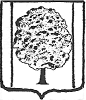 ПОСТАНОВЛЕНИЕ  АДМИНИСТРАЦИИ ПАРКОВСКОГО СЕЛЬСКОГО ПОСЕЛЕНИЯ ТИХОРЕЦКОГО  РАЙОНА  от  12.10.2015	                                                         № 408                              посёлок  ПарковыйОб установлении норматива стоимости одного квадратного метра общей площади жилья для расчета размеров социальных выплат,предоставляемых отдельным категориям граждан  поПарковскому  сельскому поселению Тихорецкого района на  четвертый  квартал 2015 года	В соответствии с постановлением администрации Парковского сельского   поселения  Тихорецкого  района  от 29 сентября 2009 года № 400                               «Об утверждении Методики определения средней рыночной стоимости                                 1 квадратного метра общей площади жилого помещения по Парковскому сельскому поселению Тихорецкого района»  п о с т а н о в л я ю:	1.Установить в Парковском сельском  поселении Тихорецкого района                    на четвертый  квартал 2015 года норматив стоимости одного квадратного метра общей площади жилья для расчета размеров социальных выплат, предоставляемых отдельным категориям граждан, в размере 29868 (двадцать девять тысяч восемьсот шестьдесят восемь) рублей.  	2.Общему отделу (Лукьянова) администрации Парковского сельского поселения Тихорецкого района:	2.1.Организовать размещение настоящего постановления на официальном сайте администрации Парковского сельского поселения Тихорецкого района                  в информационно-телекоммуникационной сети «Интернет».	2.2.Обнародовать настоящее постановление в установленном порядке.	3.Контроль за выполнением настоящего постановления оставляю                       за собой.	4.Настоящее постановление вступает в силу со дня его подписания.Исполняющий обязанностиглавы Парковского сельского поселенияТихорецкого района			                                                         В.В.Лагода